Objednací listč. 191/22/7 Předmět objednávky 	Množství	Předpokl. cena Kč 	Celkem (s DPH): 	362 002,00 Kč Popis objednávky:Objednáváme provedení stavebních úprav: "Sportovní hala - doplnění střešního ztužení, Máchova 1113, Strakonice" - dle předložené cenové nabídky. Cena bez DPH činí 299.175,00 Kč, tj. cena včetně DPH činí 362.002,00 Kč.Termín dodání: 31. 12. 2022 Bankovní spojení: ČSOB, a.s., č.ú.: 182050112/0300	IČ: 00251810	DIČ: CZ00251810Upozornění:	Na faktuře uveďte číslo naší objednávky.	Kopii objednávky vraťte s fakturou.	Schválil:	Ing. Jana Narovcová	vedoucí odboru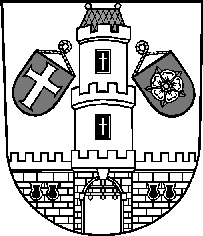 Město StrakoniceMěsto StrakoniceMěstský úřad StrakoniceOdbor majetkovýVelké náměstí 2386 01 StrakoniceVyřizuje:Ing. Oldřich ŠvehlaTelefon:383 700 322E-mail:oldrich.svehla@mu-st.czDatum: 3. 10. 2022Dodavatel:PV STAV eu s.r.o.Menšíkova 1155383 01  PrachaticeIČ: 26070464 , DIČ: CZ26070464Sportovní hala - doplnění střešního ztužení, Máchova 1113, Strakonice1362 002,00